Second Grade News!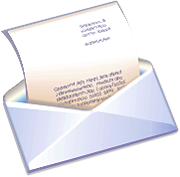 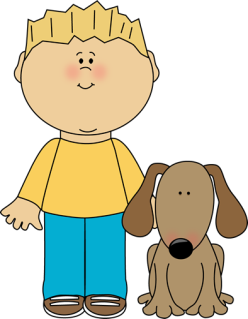 Second Grade News!Second Grade News!Second Grade News!Second Grade News!December 12-16th Reading and Spelling Tests: Friday, December 16th December 12-16th Reading and Spelling Tests: Friday, December 16th December 12-16th Reading and Spelling Tests: Friday, December 16th December 12-16th Reading and Spelling Tests: Friday, December 16th December 12-16th Reading and Spelling Tests: Friday, December 16th AnnouncementsDec 8th: End of Trimester 1Dec 12th-22nd: Book FairDec 15th: Parent Teacher Conferences (No School)AnnouncementsDec 8th: End of Trimester 1Dec 12th-22nd: Book FairDec 15th: Parent Teacher Conferences (No School)AnnouncementsDec 8th: End of Trimester 1Dec 12th-22nd: Book FairDec 15th: Parent Teacher Conferences (No School)AnnouncementsDec 8th: End of Trimester 1Dec 12th-22nd: Book FairDec 15th: Parent Teacher Conferences (No School)AnnouncementsDec 8th: End of Trimester 1Dec 12th-22nd: Book FairDec 15th: Parent Teacher Conferences (No School)Reading Story and Skills:Story:  Dear Juno by: Soyung PakPhonics/Fluency:Vowel patterns o, oa, owText Based Comprehension:draw conclusions, visualizeLanguage – verbs with singular and plural nounsWriting:  friendly letterSelection Vocabulary Words:persimmons – yellow- and orange- colored sweet fruits that are like plumsphotograph – a picture taken with a cameraenvelope – a paper sleeve that is used to hold a lettersmudged – smeared or marked with dirty streaksAmazing Words:correspond – to exchange letters with someonetransport – to carry from one place to anotherfootprint – a mark made by a footimitate-  to try to be like a person or thingpostage – money paid to mail a letter or packagecove – a small part of a sea or lake that is sheltered and nearly surrounded by landdeaf – not to hearsign language – a way of talking by making signs with your handsHigh Frequency Words:answer, parents, wash, company, picture, faraway, schoolSelection Vocabulary Words:persimmons – yellow- and orange- colored sweet fruits that are like plumsphotograph – a picture taken with a cameraenvelope – a paper sleeve that is used to hold a lettersmudged – smeared or marked with dirty streaksAmazing Words:correspond – to exchange letters with someonetransport – to carry from one place to anotherfootprint – a mark made by a footimitate-  to try to be like a person or thingpostage – money paid to mail a letter or packagecove – a small part of a sea or lake that is sheltered and nearly surrounded by landdeaf – not to hearsign language – a way of talking by making signs with your handsHigh Frequency Words:answer, parents, wash, company, picture, faraway, schoolSelection Vocabulary Words:persimmons – yellow- and orange- colored sweet fruits that are like plumsphotograph – a picture taken with a cameraenvelope – a paper sleeve that is used to hold a lettersmudged – smeared or marked with dirty streaksAmazing Words:correspond – to exchange letters with someonetransport – to carry from one place to anotherfootprint – a mark made by a footimitate-  to try to be like a person or thingpostage – money paid to mail a letter or packagecove – a small part of a sea or lake that is sheltered and nearly surrounded by landdeaf – not to hearsign language – a way of talking by making signs with your handsHigh Frequency Words:answer, parents, wash, company, picture, faraway, schoolSelection Vocabulary Words:persimmons – yellow- and orange- colored sweet fruits that are like plumsphotograph – a picture taken with a cameraenvelope – a paper sleeve that is used to hold a lettersmudged – smeared or marked with dirty streaksAmazing Words:correspond – to exchange letters with someonetransport – to carry from one place to anotherfootprint – a mark made by a footimitate-  to try to be like a person or thingpostage – money paid to mail a letter or packagecove – a small part of a sea or lake that is sheltered and nearly surrounded by landdeaf – not to hearsign language – a way of talking by making signs with your handsHigh Frequency Words:answer, parents, wash, company, picture, faraway, schoolMath/ReadingMANDATORY (Required):OPTIONAL:Spelling:  Enrichment activities (Tic-Tac-Toe). Use as review/practice for the test on Friday!Math/ReadingMANDATORY (Required):OPTIONAL:Spelling:  Enrichment activities (Tic-Tac-Toe). Use as review/practice for the test on Friday!Math/ReadingMANDATORY (Required):OPTIONAL:Spelling:  Enrichment activities (Tic-Tac-Toe). Use as review/practice for the test on Friday!Reading/FluencyMANDATORY (Required): Fluency: Read the passage nightly for ONE MINUTE with a parent. Answer one question each night. Parents must track the total words read per minute on the sheet. OPTIONAL: Reading Log: Read 10 minutes per night. Log it on your reading log and turn it in at the end of DecemberReading/FluencyMANDATORY (Required): Fluency: Read the passage nightly for ONE MINUTE with a parent. Answer one question each night. Parents must track the total words read per minute on the sheet. OPTIONAL: Reading Log: Read 10 minutes per night. Log it on your reading log and turn it in at the end of DecemberSpelling Words:Spelling Words:Spelling Words:Spelling Words:Spelling Words:goatholdshowmostbowlgoatholdshowmostbowlfloattoastagoopentoldtoadslowBONUS  WORDSanswerschool